PIRIN KRUHPotrebujemo:-500g polnozrnate pirine moke-suhi kvas-1/2 žličke soli-350ml tople vode-sezamovo seme (po želji)  lahko uporabimo tudi mešanico različnih semen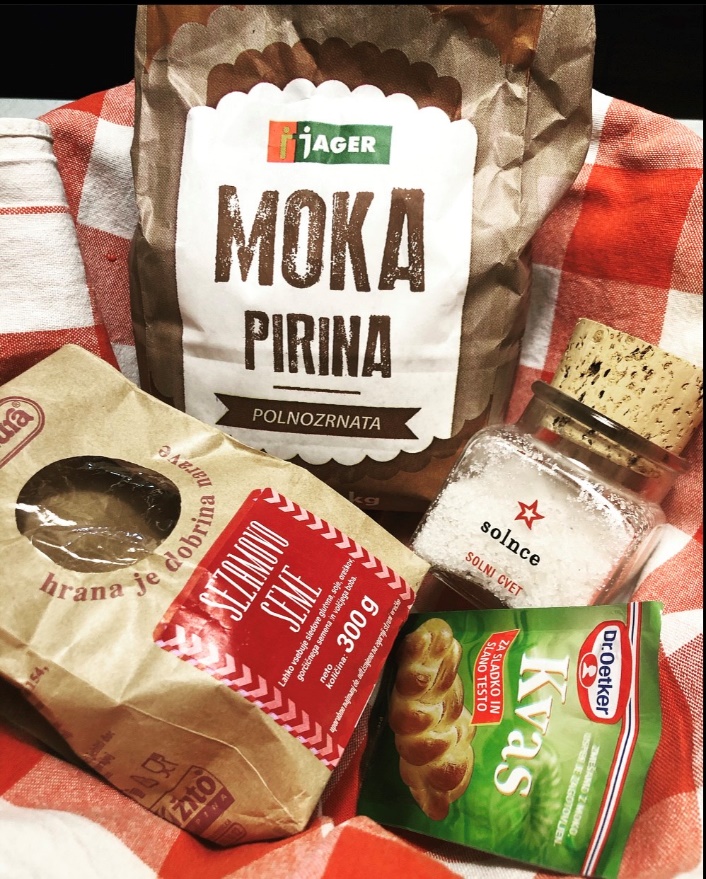 Najprej si pripravimo delovno površino in pripravimo ustrezne pripomočke, ki jih bomo rabili med samim izdelovanjem kruha.V veliko posodo damo polnozrnato pirino moko, ki smo jo stehtali. Moki dodamo ½ žličke soli, suhi kvas in sestavine premešamo s kuhalnico. 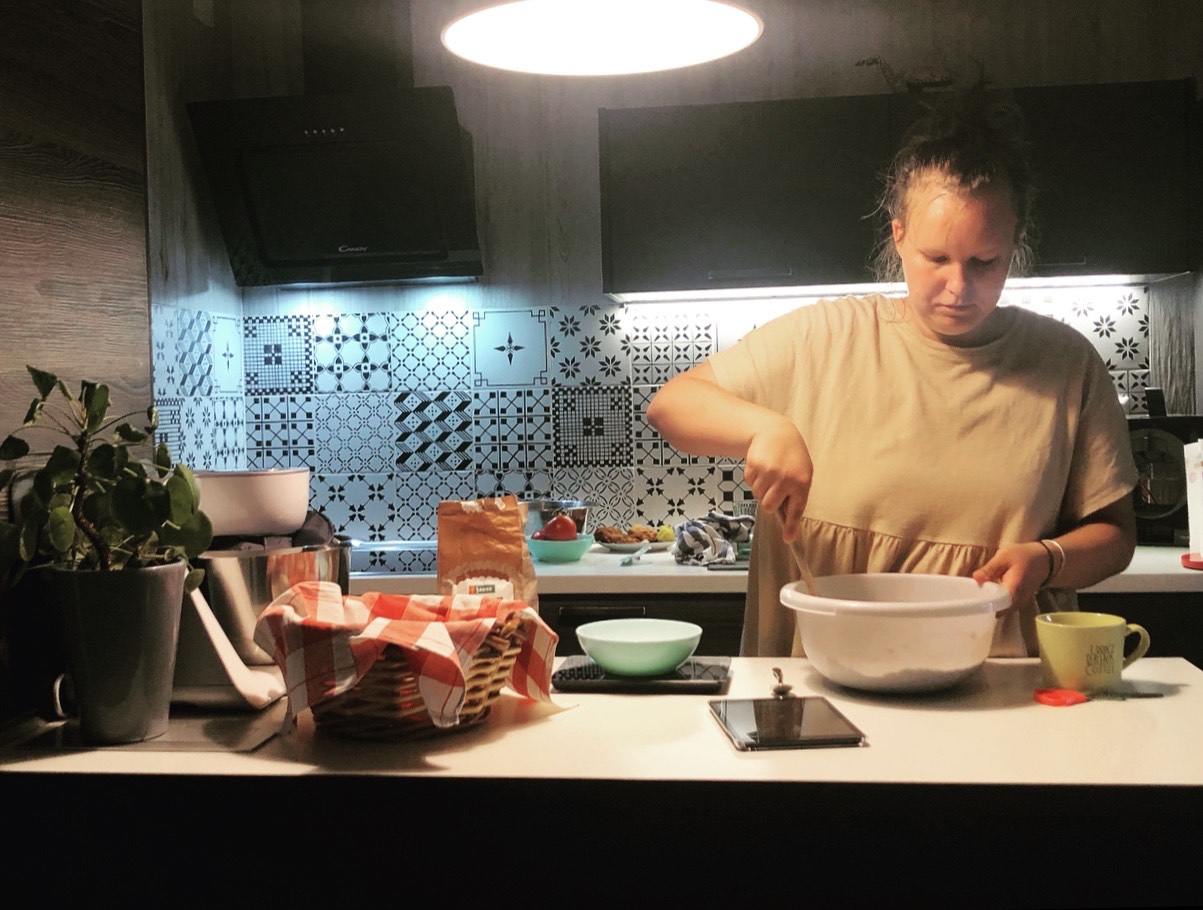 Suhim sestavinam dolijemo 350ml tople vode.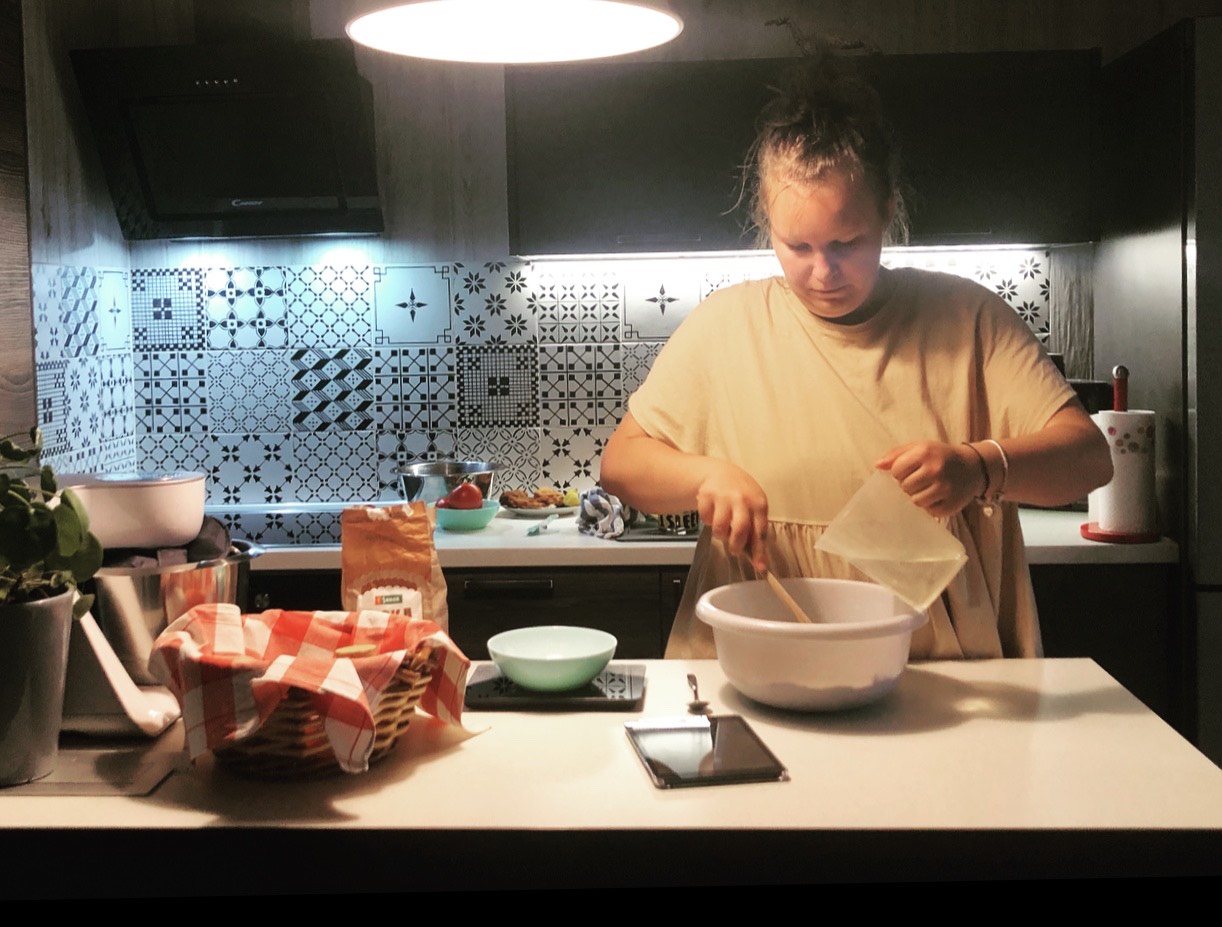 Zmes moke, soli, kvasa in vode vzamemo iz sklede in jo položimo na površino, katero smo predhodno posipali z moko.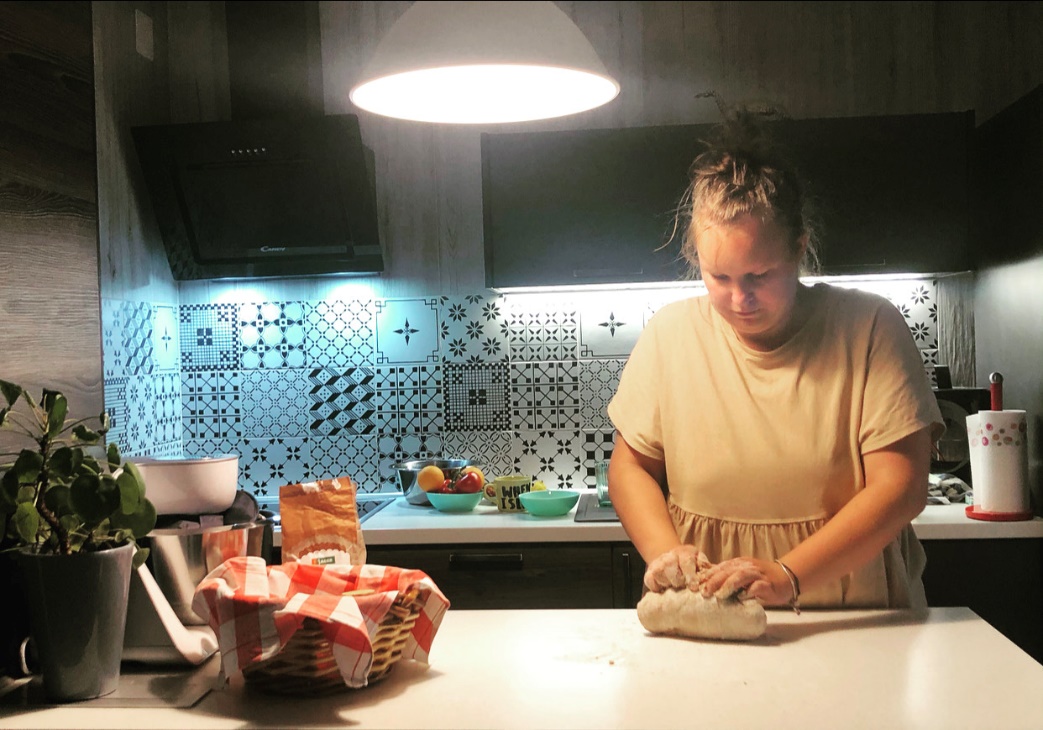 Med samim gnetjem zmesi oziroma kruha, večkrat posipamo moko po kruhu.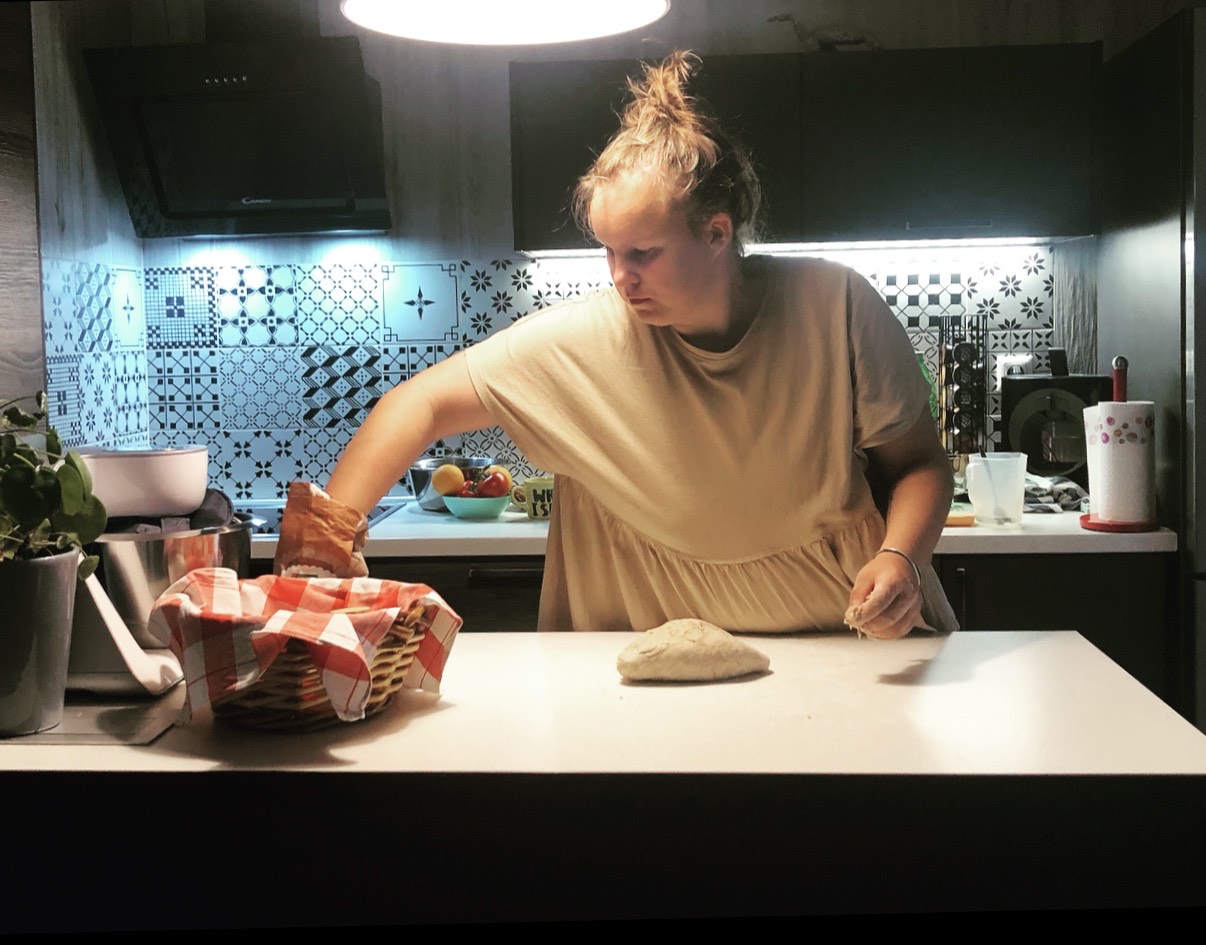 Zmes postavimo v posodo ali košaro, pokrijemo s kuhinjsko krpo in pustimo vzhajati okrog 35 minut.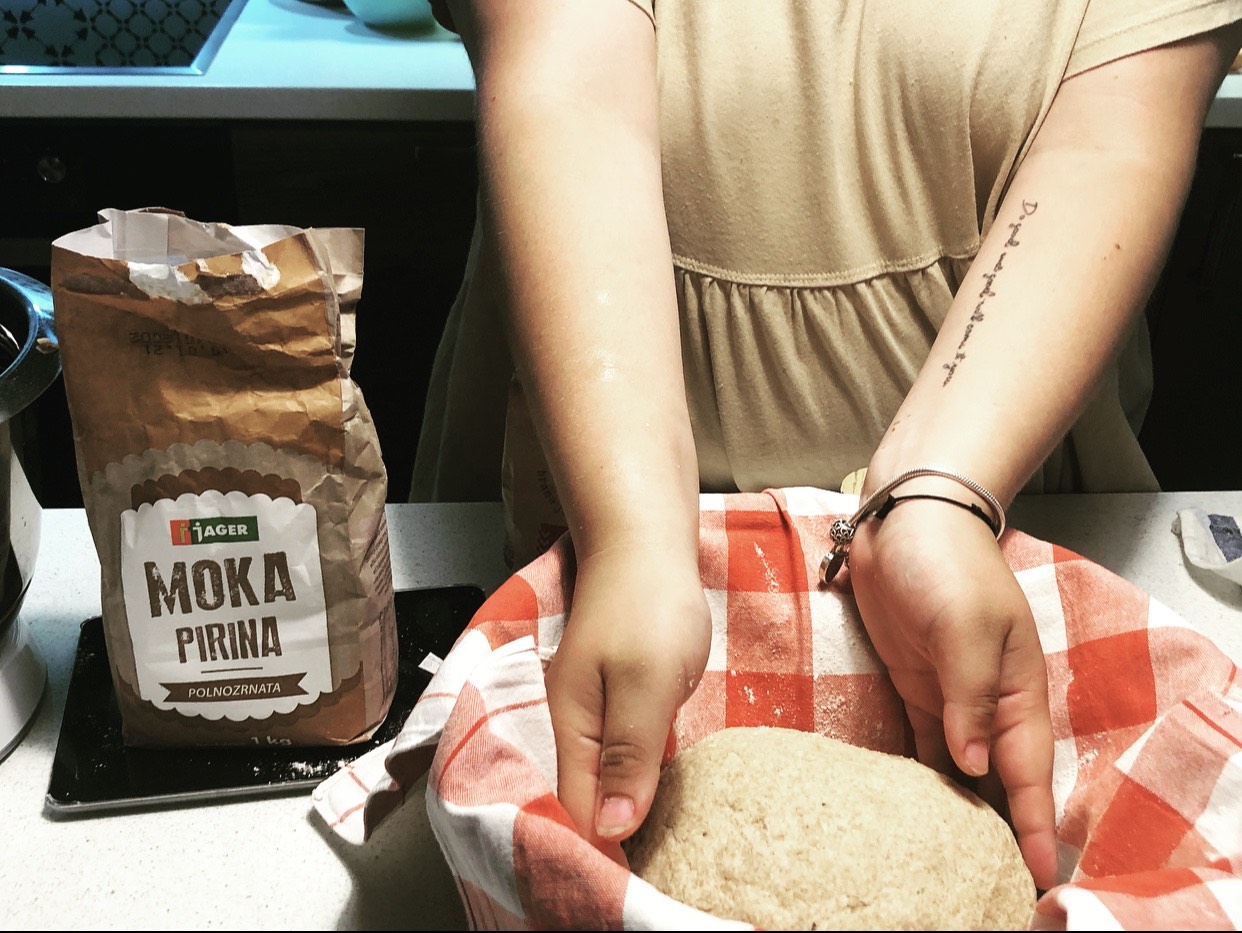 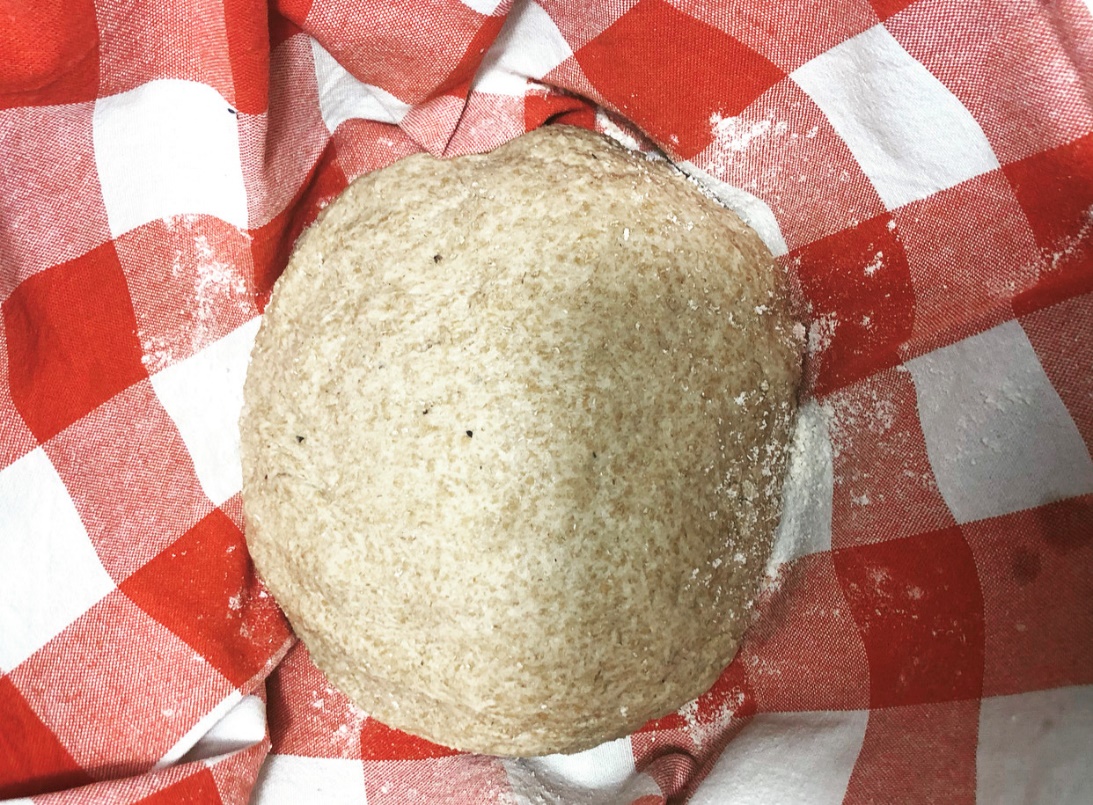 Kruh vzamemo iz sklede oz. košare in ga položimo v pekač, katerega smo predhodno pripravili s papirjem za peko. Kruhu z nožem naredimo križne zareze.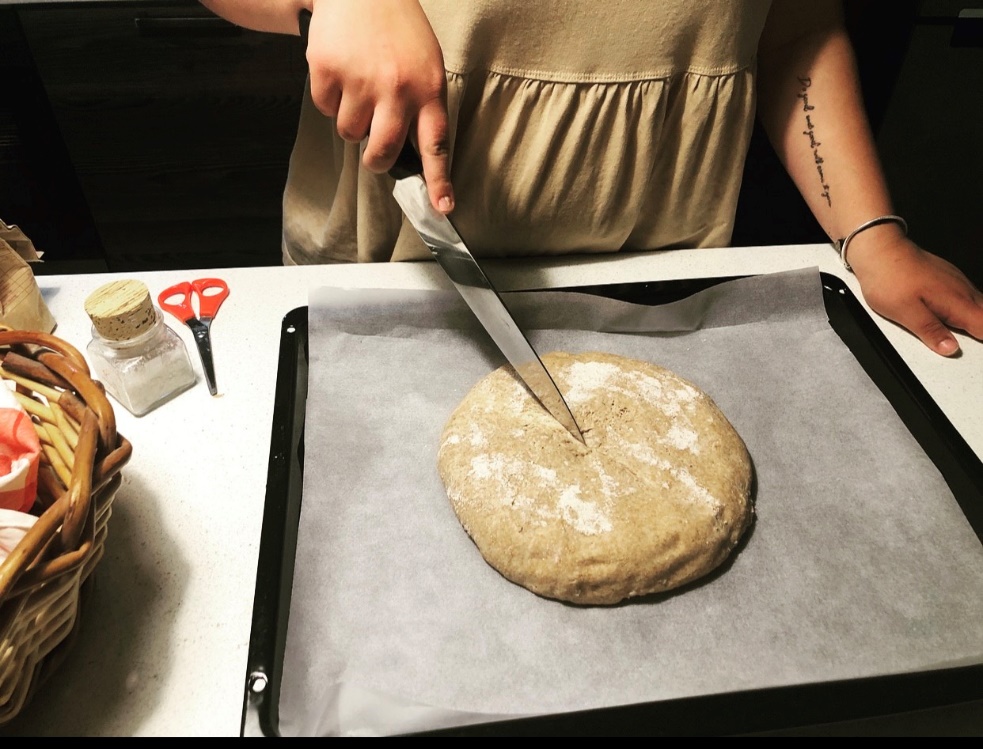 Po občutku kruh posipamo z lanenimi semeni.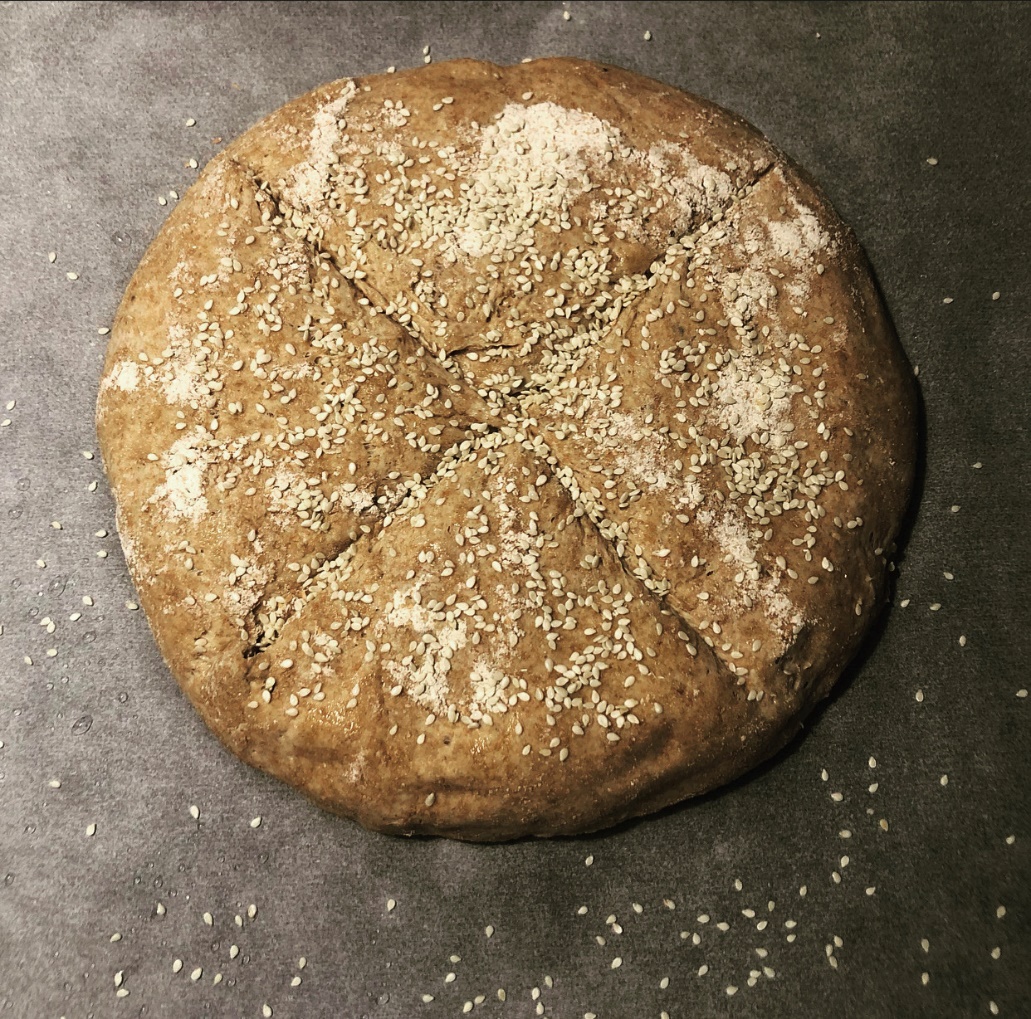 Pripravljen kruh damo v naprej ogreto pečico (200 stopinj) in ga pečemo 40 minut.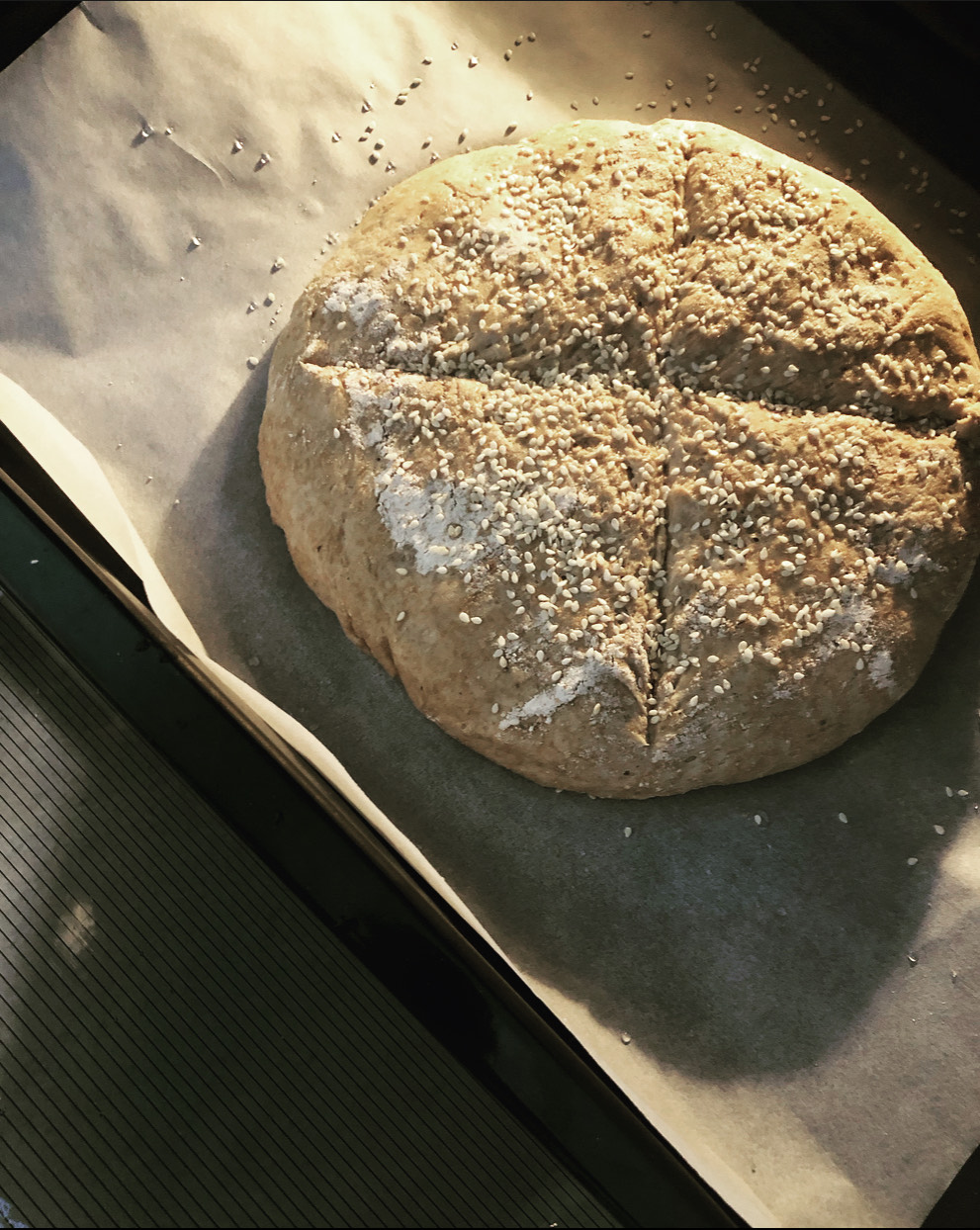 KONČNI IZDELEK: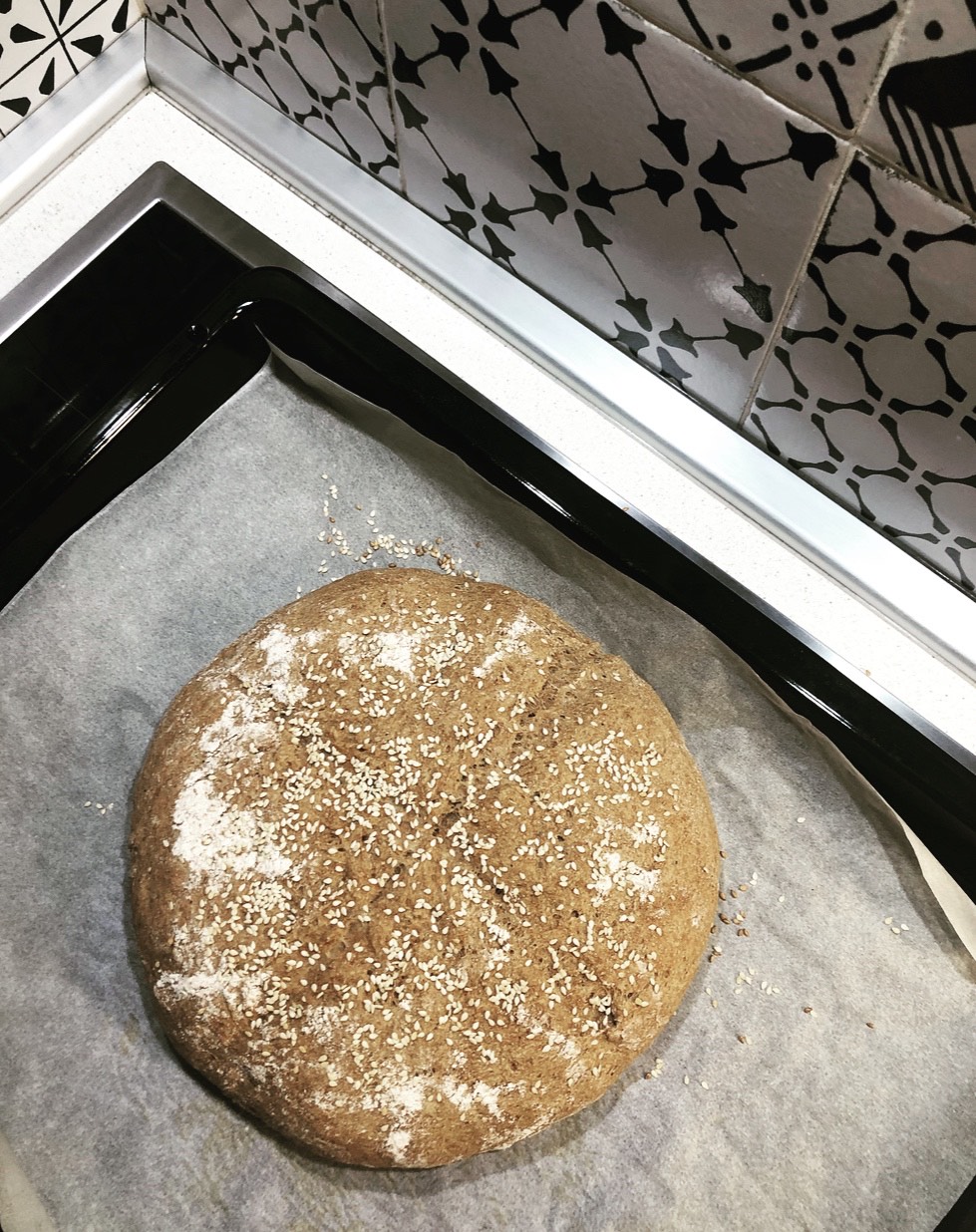 